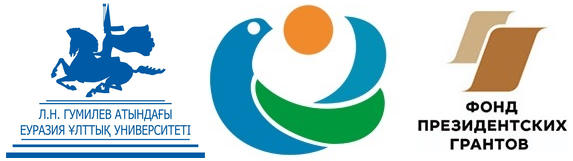 ПРОГРАММА ФОРУМА«Молодёжь против экстремизма: АСТАНИНСКИЙ диалог» (16-18 АПРЕЛЯ 2019 г.)Место проведения: Республика Казахстан, г. Нур-Султан, Евразийский национальный университет им. Л.Н. ГумилёваПервый день форума16 АПРЕЛЯ 2019 г.Второй день форума17 апреля 2019 г.Третий день форума18 апреля 2019 г.Открытие11:00– 11:30Приветственные выступления:Коропченко Алексей Анатольевич – советник посла Российской Федерации в Республике Казахстан;Воробьев Константин Павлович – Руководитель представительства Россотрудничества в Казахстане, Советник Посольства РФ в РК;Сейт Али Авджу – зарубежный топ-менеджер, директор центра интернационализации и имиджа ЕНУ им. Л.Н. Гумилева (г. Нур-Султан, Казахстан); Жолдасбекова Акбота Ниязовна – декан ФМО ЕНУ им.Л.Н. Гумилева, кандидат политических наук;Мурзагалеев Булат Радикович – руководитель сектора изучения политических процессов и вызовов современности Центра Геополитических исследований «Берлек-Единство» (г. Уфа, Башкортостан, Россия).ВремяФормы/тематика занятийЭксперты, тренеры, спикерыИнтенсив-лекции приглашенных экспертовИнтенсив-лекции приглашенных экспертовИнтенсив-лекции приглашенных экспертов11:30 – 13:15История и факторы возникновения экстремизма в Казахстане. Сулейманов Артур Рамилевич,руководитель сектора изучения этнополитики и конфликтологии ЦГИ «Берлек-Единство», к.полит.н.  (г. Уфа, Россия).11:30 – 13:15Ресурсы медиаобразования в профилактике информационного экстремизма в Казахстане.Чекрыжов Алексей Владимирович, руководитель сектора изучения мировой экономики и евразийских интеграционных процессов ЦГИ «Берлек-Единство», (г. Уфа, Россия).11:30 – 13:15Профилактика религиозно-мотивированного экстремизма среди молодежи. Распространение экстремистского контента в интернет-среде: специфика и ответственность. Гайко Ольга Александровна, руководитель отдела анализа и мониторинга религиозной ситуации РГУ «Научно-исследовательский и аналитический центр по вопросам религии» КДР МИОР РК11:30 – 13:15Причины возникновения экстремистских настроений в молодежной среде – анализ Казахстана. Карашулаков Жанбота Жолдасович, эксперт аналитик ОО «Конгресса Религиоведов»Перерыв13:15 – 13:45Перерыв13:15 – 13:45Перерыв13:15 – 13:45Мастер-классы приглашенных экспертовМастер-классы приглашенных экспертовМастер-классы приглашенных экспертов13:45 – 15:00Экономические корни экстремизмаРахимов Кубатбек Калыевич, Советник Премьер-министра Кыргызской Республики, член Совета Торгово-Промышленной Палаты Кыргызской Республики, председатель Комитета ТПП КР по вопросам промышленной политики, PhD13:45 – 15:00Социальные сети как площадка для вербовки и инструменты вражды. Мирсайитов Икбалжан Эркинович, член Общественного Совета по межконфессиональным и межэтническим вопросам при Президенте Кыргызской Республики13:45 – 15:00Ролевая игра на три группы: экстремисты – правоохранители – эксперты. Назаров Равшан Ринатович, канд. филос. наук, зам. зав. отделом «Новой и новейшей истории» Института истории АН Республики УзбекистанВремяФормы/тематика занятийЭксперты, тренеры, спикерыИнтенсив-лекции приглашенных экспертов Интенсив-лекции приглашенных экспертов Интенсив-лекции приглашенных экспертов 11:00 – 12:20Внешние религиозно-политические проекты в Центральной Азии. Мирсайитов Икбалжан Эркинович, член Общественного Совета по межконфессиональным и межэтническим вопросам при Президенте Кыргызской Республики11:00 – 12:20Особенности экстремизма в Узбекистане и противодействия ему (1989-2016 гг.). Обновление подходов (2016-2019 гг.). Назаров Равшан Ринатович, канд. филос. наук, зам. зав. отделом «Новой и новейшей истории» Института истории АН Республики Узбекистан11:00 – 12:20Экстремизм. Определения, аспекты отношение к экстремизму в ЕвропеАбдуллин Димаш Камильевич, международный, независимый эксперт по вопросам внешней политики РКМастер-классы приглашенных экспертовМастер-классы приглашенных экспертовМастер-классы приглашенных экспертов12:20 – 13:15Медиация и технологии межкультурных коммуникаций – как строить отношения со своим окружением?Сулейманов Артур Рамилевич,руководитель сектора изучения этнополитики и конфликтологии ЦГИ «Берлек-Единство», к.полит.н.  (г. Уфа, Россия).12:20 – 13:15Мониторинг экстремистского контента в молодежной среде Казахстана. Мурзагалеев Булат Радикович,руководитель сектора изучения изучения политических процессов и вызовов современности ЦГИ «Берлек-Единство» (г. Уфа, Россия).Чекрыжов Алексей Владимирович, руководитель сектора изучения мировой экономики и евразийских интеграционных процессов ЦГИ «Берлек-Единство», (г. Уфа, Россия).Перерыв13:15 – 13:45Перерыв13:15 – 13:45Перерыв13:15 – 13:45Интерактивные занятия Интерактивные занятия Интерактивные занятия 13:45 – 15:00Дебаты на тему «Экстремизм в XXI веке: вызовы и угрозы для молодёжи». Команда Проекта, сотрудники Центра геополитических исследований (Сулейманов Артур Рамилевич, Мурзагалеев Булат Радикович, Чекрыжов Алексей Владимирович)13:45 – 15:00Брейн-ринг на тему «Что мы знаем про экстремизм и радикализм?»Команда Проекта, сотрудники Центра геополитических исследований (Сулейманов Артур Рамилевич, Мурзагалеев Булат Радикович, Чекрыжов Алексей Владимирович)ВремяФормы/тематика занятийЭксперты, тренеры, спикерыИнтенсив-лекции казахстанских экспертовИнтенсив-лекции казахстанских экспертовИнтенсив-лекции казахстанских экспертов11:00 – 13:00Религиозная ситуация в КыргызстанеСейт Али Авджу – зарубежный топ-менеджер, директор центра интернационализации и имиджа ЕНУ им. Л.Н. Гумилева (г. Нур-Султан, Казахстан)11:00 – 13:00Вопросы Экстремизма в Центральной Азии инструменты предотвращенения его проявленийЖолдасбекова Акбота Ниязовна-декан ФМО ЕНУ им. Л.Н. Гумилева, кандидат политических наук11:00 – 13:00Социально - психологическая работа со студенческой молодёжью вовлеченных в нетрадиционные религиозные теченияТынышбаева Ане Арзиевна, Д.п.н., профессор кафедры социально-гуманитарных дисциплин академии правоохранительных органов при Генеральной прокуратуре РК. 11:00 – 13:00Национальное законодательство государств-участников СНГ в сфере борьбы с терроризмом и иным насильственным проявлениями экстремизма в целях выработки рекомендации по его дальнейшему совершенствованию и гармонизацииЕсиркепова Мадина Меирбековна-и.о. доцента, доктор Phd Председатель Совета Молодых Ученых Юридического Факультета Молодёжный круглый стол «Инновационные подходы к профилактике экстремизма в молодёжной среде»Молодёжный круглый стол «Инновационные подходы к профилактике экстремизма в молодёжной среде»Молодёжный круглый стол «Инновационные подходы к профилактике экстремизма в молодёжной среде»13:00 – 14:30Участники молодёжного круглого стола:От России:Сулейманов Артур Рамилевич, канд. полит.наук, руководитель сектора изучения этнополитики и конфликтологии Геополитического центра «Берлек-Единство»;Чекрыжов Алексей Владимирович, руководитель сектора изучения мировой экономики и евразийских интеграционных процессов Геополитического центра «Берлек-Единство»;Мурзагалеев Булат Радикович, руководитель сектора изучения политических процессов и вызовов современности Геополитического центра «Берлек-Единство».От Кыргызстана: Рахимов Кубатбек Калыевич, советник Премьер-министра Кыргызской Республики, член Совета Торгово-Промышленной Палаты Кыргызской Республики, председатель Комитета ТПП КР по вопросам промышленной политики, PhD;Мирсайитов Икбалжан Эркинович, член Общественного Совета по межконфессиональным и межэтническим вопросам при Президенте Кыргызской Республики.От Узбекистана:1. Назаров Равшан Ринатович, канд. филос. наук, зам. зав. отделом «Новой и новейшей истории» Института истории АН Республики Узбекистан.От Казахстана:Сейт Али Авджу – зарубежный топ-менеджер, директор центра интернационализации и имиджа ЕНУ им. Л.Н. Гумилева (г. Нур-Султан, Казахстан);Жолдасбекова Акбота Ниязовна-декан ФМО ЕНУ им. Л.Н. Гумилева, кандидат политических наук;Оспанова Айгерим Нуралиевна, заведующая кафедрой регионоведения ЕНУ им. Л. Н. Гумилева, PhD; Тынышбаева Ане Арзиевна, д.п.н., профессор кафедры социально-гуманитарных дисциплин академии правоохранительных органов при Генеральной прокуратуре РК;Нурмагамбетов Буркут Галымович, заведующий кафедрой социально-гуманитарных дисциплин академии правоохранительных органов при Генеральной прокуратуре РК. кандидат политических наук,  доцент. Старший советник юстиции;Карашулаков Жанбота Жолдасович, эксперт аналитик ОО «Конгресса Религиоведов»;Есиркепова Мадина Меирбековна, и.о. доцента, доктор Phd, председатель Совета Молодых Ученых Юридического Факультета;Абдуллин Димаш Камильевич, международный, независимый эксперт по вопросам внешней политики РК;магистранты Академии правоохранительных органов при Генеральной прокуратуре РК;студенты и магистранты ОП Регионоведение ФМО ЕНУ им. Л.Н. Гумилева.Участники молодёжного круглого стола:От России:Сулейманов Артур Рамилевич, канд. полит.наук, руководитель сектора изучения этнополитики и конфликтологии Геополитического центра «Берлек-Единство»;Чекрыжов Алексей Владимирович, руководитель сектора изучения мировой экономики и евразийских интеграционных процессов Геополитического центра «Берлек-Единство»;Мурзагалеев Булат Радикович, руководитель сектора изучения политических процессов и вызовов современности Геополитического центра «Берлек-Единство».От Кыргызстана: Рахимов Кубатбек Калыевич, советник Премьер-министра Кыргызской Республики, член Совета Торгово-Промышленной Палаты Кыргызской Республики, председатель Комитета ТПП КР по вопросам промышленной политики, PhD;Мирсайитов Икбалжан Эркинович, член Общественного Совета по межконфессиональным и межэтническим вопросам при Президенте Кыргызской Республики.От Узбекистана:1. Назаров Равшан Ринатович, канд. филос. наук, зам. зав. отделом «Новой и новейшей истории» Института истории АН Республики Узбекистан.От Казахстана:Сейт Али Авджу – зарубежный топ-менеджер, директор центра интернационализации и имиджа ЕНУ им. Л.Н. Гумилева (г. Нур-Султан, Казахстан);Жолдасбекова Акбота Ниязовна-декан ФМО ЕНУ им. Л.Н. Гумилева, кандидат политических наук;Оспанова Айгерим Нуралиевна, заведующая кафедрой регионоведения ЕНУ им. Л. Н. Гумилева, PhD; Тынышбаева Ане Арзиевна, д.п.н., профессор кафедры социально-гуманитарных дисциплин академии правоохранительных органов при Генеральной прокуратуре РК;Нурмагамбетов Буркут Галымович, заведующий кафедрой социально-гуманитарных дисциплин академии правоохранительных органов при Генеральной прокуратуре РК. кандидат политических наук,  доцент. Старший советник юстиции;Карашулаков Жанбота Жолдасович, эксперт аналитик ОО «Конгресса Религиоведов»;Есиркепова Мадина Меирбековна, и.о. доцента, доктор Phd, председатель Совета Молодых Ученых Юридического Факультета;Абдуллин Димаш Камильевич, международный, независимый эксперт по вопросам внешней политики РК;магистранты Академии правоохранительных органов при Генеральной прокуратуре РК;студенты и магистранты ОП Регионоведение ФМО ЕНУ им. Л.Н. Гумилева.14:30 – 15:00Подведение итогов Форума. Подведение итогов Форума. 